
Руководителю предприятия, 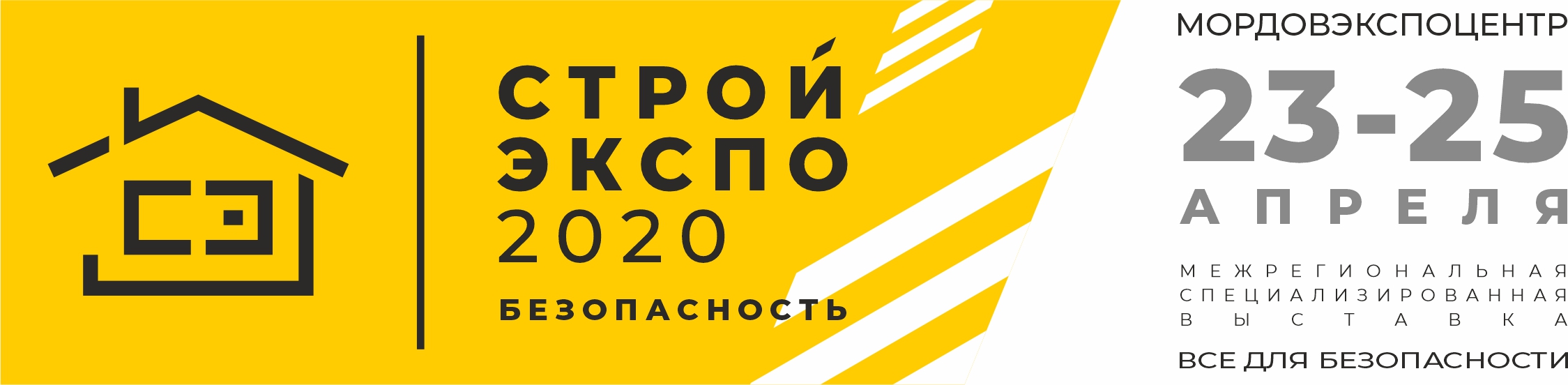 организацииУважаемый руководитель!Приглашаем Вас принять участие в Межрегиональной специализированной выставке «строЙЭКСПО / БЕЗОПАСНОСТЬ», которая будет проходить 23-25 апреля 2020 года в столице Республики Мордовия г. Саранск в выставочном комплексе «Мордовэкспоцентр». Выставка проводится при поддержке Правительства Республики Мордовия и Союза «Торгово-промышленная палата Республики Мордовия».Цели и задачи: реализация Национальных проектов на территории Республики Мордовия в рамках Указа Президента Российской Федерации от 7 мая 2018 г. №204 «О национальных целях и стратегических задачах развития Российской Федерации на период до 2024 года».Тематические разделы выставки:Строю ДОМСтройиндустрияЭнергетикаБезопасностьГородское хозяйствоБЕЗОПАСНОСТЬ:Видеонаблюдение: аналоговые и цифровые камеры видеонаблюдения, скоростные купольные камерыОхрана периметра территории: заборы и огражденияКонтроль доступа: системы контроля, автоматические шлагбаумыСигнализация и оповещение: интегрированные системы безопасности, системы охранной сигнализации и тревожного оповещенияАвтоматизация зданий: система «Умный дом», средства управления зданиями, интегрированные системы безопасностиПротивопожарная защита: системы пожаротушения и пожарной сигнализации, противопожарное оборудованиеСредства индивидуальной защиты, первой помощи и спасения, спецодеждаСпециализированные издания и литератураПрофессиональные ассоциации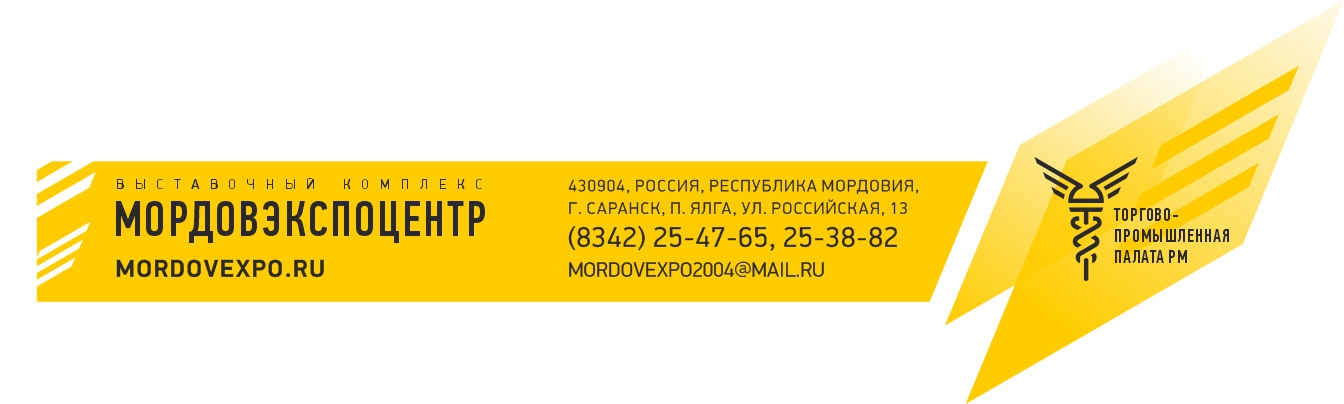 Приложение: договор на участие в выставке - на 5 листах.Будем рады видеть вас на выставке «строЙЭКСПО / БЕЗОПАСНОСТЬ»!